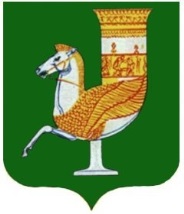 П  О  С  Т  А  Н  О  В  Л  Е  Н  И  Е   АДМИНИСТРАЦИИ   МУНИЦИПАЛЬНОГО  ОБРАЗОВАНИЯ «КРАСНОГВАРДЕЙСКИЙ  РАЙОН»От 09.09.2019г. № 562с. КрасногвардейскоеО внесении изменения в приложение к постановлению администрации МО «Красногвардейский район» № 754 от 26.12.2013 г. «Об утверждении административного регламента администрации муниципального образования «Красногвардейский район» по предоставлению муниципальной услуги «Выдача разрешения на отчуждение недвижимого имущества, принадлежащего на праве собственности несовершеннолетним»	В целях приведения в соответствие с действующим законодательством  нормативных правовых актов администрации МО «Красногвардейский район», руководствуясь  Уставом МО «Красногвардейский район»ПОСТАНОВЛЯЮ:	1. Внести следующее изменение в приложение к постановлению администрации МО «Красногвардейский район» № 754 от 26.12.2013 г. «Об утверждении административного регламента администрации муниципального образования «Красногвардейский район» по предоставлению муниципальной услуги «Выдача разрешения на отчуждение недвижимого имущества, принадлежащего на праве собственности несовершеннолетним»: 	1.1. Пункт 12 подпункта 2.6. раздела 2 изложить в новой редакции:«12. Выписка из лицевого счета на продаваемую и приобретаемую недвижимость».	2.  Опубликовать настоящее постановление в газете Красногвардейского района «Дружба» и разместить на официальном сайте администрации района в сети «Интернет». 	3.Контроль за исполнением данного постановления возложить на первого заместителя главы администрации  МО «Красногвардейский район (Коротких А.В.).	4. Настоящее постановление вступает в силу с момента его опубликования. Глава МО «Красногвардейский   район»					           А.Т. Османов        